РЕШЕНИЕСобрания депутатов муниципального  образования«Шоруньжинское сельское поселение»О внесении изменений и дополнений в решение Собрания депутатов                                  МО « Шоруньжинское  сельское поселение»                                                                       №  19 А от  29 декабря 2014 года                                                                                                    « О программе деятельности Собрания депутатов МО  «Шоруньжинское сельское поселение».Руководствуясь п.4 ст.15 Федерального закона № 131 «Об общих принципах организации местного самоуправления в Российской Федерации», Уставом муниципального образования «Шоруньжинское  сельское поселение» Собрание депутатов муниципального образования « Шоруньжинское  сельское поселение» Р Е Ш А Е Т:1. Внести изменения в Программу деятельности собрания депутатов муниципального образования «Шоруньжинское   сельское поселение» на 2015  год, утвержденное решением собрания депутатов муниципального образования «Шоруньжинское   сельское поселение»                       от 29 декабря  2014 г. № 19 А следующие изменение:а) раздел I  пункт 3.4 «Сессионная деятельность» дополнить мероприятием:б) дополнить разделом V пункт 5.5  «Взаимодействие депутатов Собрания депутатов муниципального образования «Шоруньжинское   сельское поселение» с прокуратурой Моркинсокго  района»2.  Настоящее   решение   вступает  в  силу   с  момента  подписания.3.Контроль за  исполнением   настоящего  решения   возлагаю на  себя. Глава    муниципального   образования «Шоруньжинское  сельское  поселение» , 	 Л. Григорьева председатель  Собрания  депутатов «Унчо ял кундем» муниципальный образованийын депутатше-влакын Погынжо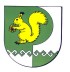 Собрание депутатов муниципального образования «Шоруньжинское сельское поселение» №   26«06»   марта   2015   года№п/пНаименованиемероприятийСрокиисполненияОтветственные за исполнениеФ.И.Оисполнителя1.О внесении изменений в Положение               о муниципальном заказе  3 кварталПрокуратура                            Моркинского  района                            (по согласованию)ПрокуратураМоркинскогорайона№п/пНаименованиемероприятийСрокиисполненияОтветственные за исполнениеФ.И.Оисполнителя2.Представление   в прокуратуру    проектов   НПА Собрания депутатов для   проверки  соответствия  законодательству   РФ  и  РМЭВ                             течение   годаГлава                                        МО "Шоруньжинское сельское  поселение»Григорьева  Л.А.3.Участие   прокуратуры    Моркинского района   в  работе  сессий  Собрания  депутатов   МО  «Шоруньжинское   сельское  поселение»В                         течение  годаГлава                                                МО "Шоруньжинское сельское  поселение»Григорьева  Л.А.4.Участие  прокуратуры   Моркинского  района  в днях  депутата,  совещаниях    и  публичных  слушаниях   проводимых  Собранием   депутатов В                         течение  годаГлава                                           МО "Шоруньжинское сельское  поселение»Григорьева  Л.А.